Приложение № 1 к постановлению президиума крайкома профсоюза пр. № 3 от 29.05.2015 г.ОСНОВНЫЕ ИТОГИ   VII СЪЕЗДА ПРОФСОЮЗА27 марта 2015 года в Москве состоялся очередной VII Съезда Профсоюза, который заслушал отчёт Центрального Совета Профсоюза.С отчётным докладом на Съезде  выступила Председатель Профсоюза, Председатель международного объединения профсоюзов образования стран СНГ, заслуженный учитель Российской Федерации ГАЛИНА ИВАНОВНА МЕРКУЛОВА. Съезд Профсоюза отметил, что последние годы характеризуются активным развитием процессов модернизации российского образования, обновлением законодательного поля в сфере образования как на федеральном, так и на региональном уровне. Центральный Совет Профсоюза, выборные органы региональных (межрегиональных)  организаций принимали непосредственное участие в работе над проектом Федерального закона «Об образовании в Российской Федерации» и создании его подзаконной базы, в экспертизе проектов профессиональных стандартов в сфере образования, федеральных государственных стандартов общего и дошкольного образования, в работе по поэтапному введению новых систем оплаты труда во всех типах образовательных учреждений, а также по определению и реализации системных мер по дополнительной поддержке работников образования на основе развития договорного регулирования социально-трудовых отношений.Центральный Совет Профсоюза, региональные (межрегиональные) организации участвовали в подготовке, экспертизе и общественном обсуждении, Межведомственной программы и Концепции развития дополнительного образования детей,  Комплексной программы повышения профессионального уровня педагогических работников общеобразовательных организаций, нового порядка аттестации педагогических работников.Большое внимание на всех уровнях структуры Профсоюза уделялось реализации и совершенствованию мероприятий социально значимых проектов модернизации образования, нацеленных на достижение современного качества образования, адекватного меняющимся запросам общества и социально-экономическим условиям, таких как: приоритетный национальный проект «Образование» (ПНПО); национальная образовательная инициатива «Наша новая школа»; модернизация региональных систем общего образования (МРСО); модернизация региональных систем дошкольного образования (МРСДО);  указы Президента Российской Федерации от 2012 года.Основные усилия Профсоюза и его организаций при формировании институциональной базы развития образования, реализации проектов модернизации образования были направлены на  повышение социального и профессионального статуса педагогических работников, уровня социальных и трудовых гарантий работников, на создание современных условий их деятельности.Инициатива Центрального Совета Профсоюза о проведении Всероссийской конференции работников дополнительного образования детей, поддержанная Минобрнауки России, привлекла к проблемам сферы  дополнительного образования детей серьезное внимание заинтересованных министерств и ведомств, региональной власти и позволила активизировать деятельность, направленную на определение приоритетов развития системы дополнительного образования детей. В рамках реализации общероссийских мероприятий по модернизации системы общего образования, Указов Президента Российской Федерации в субъектах РФ при активном участии региональных (межрегиональных) организаций Профсоюза реализуются меры по достижению современного качества образования,  формированию системы независимой оценки качества образования, включая меры по повышению заработной платы педагогических работников, совершенствованию кадрового корпуса общеобразовательных учреждений. В отчетный период Центральный Совет Профсоюза, комитеты всех организаций Профсоюза  продолжали активно представлять и защищать трудовые права, социально-экономические и профессиональные интересы членов Профсоюза, взаимодействуя с федеральной инспекцией труда, органами прокуратуры, органами государственной власти при осуществлении профсоюзного контроля за соблюдением работодателями и их представителями норм трудового законодательства и иных актов, содержащих нормы трудового права, путем проведения проверок  соблюдения работодателями трудового законодательства, представляя интересы членов Профсоюза в суде, участвуя в работе по подготовке предложений и замечаний к законодательным и иным нормативным правовым актам, относящимся к социально-трудовой сфере и сфере образования.Участие в нормотворческой деятельности органов государственной власти было одним из приоритетных направлений правозащитной работы Профсоюза в период с 2010 по 2014 г. Благодаря участию Центрального Совета Профсоюза, профсоюзным организациям на местах в системной работе над проектом закона «Об образовании в Российской Федерации», в Федеральном законе от 29.12.2012 г. № 273-ФЗ сохранены все действующие социально-значимые права и гарантии работников отрасли.В 2012-2014 годах Центральный Совет Профсоюза как от своего имени, так и от имени Совета Ассоциации профсоюзов работников непроизводственной сферы РФ   принимал активное участие в деятельности рабочих групп Российской трехсторонней комиссии по регулированию социально-трудовых отношений.В результате совместной работы Центрального Совета Профсоюза и Совета Ассоциации была отвергнута концепция обновления Трудового кодекса РФ, предложенная общероссийскими объединениями работодателей, которая могла бы значительно ухудшить положение работников.Кроме того, благодаря активному участию Профсоюза и Совета Ассоциации было снят с обсуждения правительственной стороной РТК законопроект, предлагающий исключить из Трудового кодекса РФ статью 34 «Иные представители работодателей», которая является правовой основой для соответствующих органов государственной власти при представлении интересов работодателя в социальном партнерстве.Центральный Совет Профсоюза продолжал осуществлять взаимодействие с различными государственными органами на основе заключенных соглашений о взаимодействии с Рострудом, Рособрнадзором, Минобрнауки России, Комитетом по образованию Государственной Думы Федерального Собрания РФ, Центральной избирательной комиссией.	Территориальные организации Профсоюза активно взаимодействовали на основании соглашений, заключенных на региональном уровне, с органами законодательной и исполнительной власти, в том числе с территориальными органами  федеральной инспекции труда и органами, осуществляющими управление в сфере образования. Активно осуществлялось взаимодействие территориальных организаций Профсоюза с органами прокуратуры. С 2010 по 2014 год они направили в прокуратуру более 12,5 тысяч материалов, по которым в 90% случаев были приняты соответствующие меры прокурорского реагирования.	Судебная форма защиты социально-трудовых прав работников образования по-прежнему остается наиболее эффективным способом правовой защиты членов Профсоюза. За период с 2010 по 2014 годы количество материалов, направленных в суд и рассмотренных с участием юристов территориальных организаций Профсоюза, составило более 40 тысяч, при этом в среднем в 90% случаях иски были удовлетворены полностью или частично. Специалисты правового отдела аппарата Профсоюза систематически оказывали помощь территориальным организациям Профсоюза в подготовке исковых заявлений, а также представляли в Верховном Суде Российской Федерации интересы педагогических работников по различным категориям дел.Экономическая эффективность правозащитной работы выступает в качестве одного из наиболее ощутимых и показательных критериев ее результативности, оказывающим большое влияние в том числе и на мотивацию профсоюзного членства. С 2010 года показатель экономической эффективности реализации всех форм правозащитной работы ежегодно повышался и составил в совокупности за 2010-2014 г. более 30 млрд. руб.В рамках Совета Ассоциации профсоюзов работников непроизводственной сферы РФ Профсоюз активно участвовал в деятельности рабочей группы Минтруда России по разработке нормативной правовой базы и рекомендаций в целях реализации мероприятий, предусмотренных Программой поэтапного совершенствования системы оплаты труда в государственных (муниципальных) учреждениях на 2012-2018 годы.В 2010-2012 годах представители Профсоюза в составе рабочей группы Минздравсоцразвития России осуществили выезды в 29 регионов России  для изучения условий и порядка введениях новых систем оплаты труда в учреждениях бюджетной сферы разных видов деятельности. По итогам были разработаны и направлены в эти субъекты РФ соответствующие рекомендации. Ежегодно представители Центрального Совета Профсоюза участвовали в подготовке Единых рекомендаций Российской трехсторонней комиссии по регулированию социально-трудовых отношений (РТК) по установлению на федеральном, региональном и местном уровнях систем оплаты труда работников организаций, финансируемых из соответствующих бюджетов.По инициативе Центрального Совета Профсоюза в Единые рекомендации Российской трехсторонней комиссии по регулированию социально-трудовых отношений введен раздел, определяющий отраслевые особенности систем оплаты труда педагогических работников, закрепляющий основные принципы исчисления заработной платы.  Впервые Едиными рекомендациями на 2015 год государственным органам исполнительной власти субъектов РФ, органам местного самоуправления и руководителям государственных и муниципальных образовательных учреждений даны конкретные рекомендации по совершенствованию системы оплаты труда педагогических и иных работников в части структуры их заработной платы. А именно – стремиться к тому, чтобы доля условно-постоянной части заработной платы работников в виде окладов (должностных окладов) и ставок  заработной платы составляла не менее 60 процентов в структуре их заработной платы (без учета районных коэффициентов и процентных северных надбавок).Вопрос оплаты труда работников образования является одним из стратегических направлений деятельности Профсоюза.Логическим продолжением государственной стратегии по обновлению российской системы образования в отчетный период стали проект модернизации региональных систем общего образования (МРСО), указы Президента РФ от 7 мая 2012 года № 597 «О мероприятиях по реализации государственной социальной политики» и № 599 «О мерах по реализации государственной политики в области образования и науки», от 1 июня 2012 года № 761 «О национальной стратегии действий в интересах детей на 2012-2017 годы», от 28 декабря 2012 года № 1688 «О некоторых мерах по реализации государственной политики в сфере защиты детей-сирот и детей, оставшихся без попечения родителей», Программа поэтапного совершенствования системы оплаты труда в государственных (муниципальных) учреждениях на 2012-2018 годы, проект модернизации региональных систем дошкольного образования и др.Одним из важных направлений этих социальных проектов и программ стало повышение уровня оплаты труда работников образования, определение целевых ориентиров повышения средней заработной платы отдельных категорий работников образования, науки, всей социальной сферы.Данные Росстата свидетельствуют, что средняя номинальная заработная  плата в сфере образования по полному кругу организаций в целом за последние 5 лет увеличилась в 1,9 раза, с 13,3 тыс. рублей по итогам 2009 года до 25,9 тыс. рублей по итогам 2014 года. Реальная же заработная плата в сфере образования, с учетом роста потребительских цен на товары и услуги за 5 лет на 45,8%, увеличилась в 1,3 раза. Средняя номинальная зарплата работников в целом по экономике страны увеличилась в 1,7 раза, с 18,8 тыс. рублей по итогам 2009 года до 32,6 тыс. рублей по итогам 2014 года, реальная - в 1,2 раза.В результате изменения этих двух показателей разрыв между уровнем оплаты труда всех категорий работающих в сфере образования и уровнем заработной платы в среднем по экономике страны сократился за отчетный период на 8,6 процентных пунктов, а соотношение в оплате улучшилось с 70,7%  до  79,3%.Начиная с 2011 года по поручению В.В. Путина реализуется программа модернизации региональных систем общего образования. Одной из ее задач было повышение материальной обеспеченности и социального статуса работников общеобразовательных учреждений, а именно приоритетное повышение заработной платы учителей и доведение ее до средней заработной платы по экономике субъекта Российской Федерации. В результате были предприняты значительные меры по сокращению дифференциации в заработной плате учителей и заработной плате работников в среднем по экономике страны. Средняя заработная плата учителей выросла с 13,6 тыс. рублей в 2010 году до 21,1 тыс. рублей в 1 квартале 2012 года, при средней заработной плате по экономике за 2011 год – 23,7 тыс. рублей.Профсоюз осуществлял постоянный мониторинг изменений, происходящих в оплате труда учителей, анализ нормативных правовых актов субъектов РФ, принимал активное участие в рассмотрении проектов комплексов мер по модернизации региональных систем общего образования (МРСО) и итогов их реализации в составе Совета при Минобрнауки России.В результате проведенных переговоров региональных организаций Профсоюза с представителями властных структур в ряде субъектов РФ было проведено повышение заработной платы и других категорий педагогических работников, в некоторых из них – в размере, превышающем уровень инфляции. В указах Президента России от 7 мая и других указах от  2012 года  были сформулированы основные стратегические приоритеты развития страны на среднесрочную перспективу, одним из которых стала система мер по поэтапному повышению оплаты труда педагогических работников всех типов образовательных организаций. В значительной степени содержащиеся в указах Президента России решения были инициированы в том числе и многочисленными обращениями в адрес федеральной власти Профсоюза, Совета Ассоциации профсоюзов работников непроизводственной сферы РФ, а также предложениями, обсуждавшимися в рамках участия ФНПР в Общероссийском народном фронте.Центральный Совет Профсоюза принимал активное участие в формировании нормативной правовой базы по вопросам оплаты труда: совместно с Советом Ассоциации направлял предложения и замечания к Программе поэтапного совершенствования системы оплаты труда в государственных (муниципальных) учреждениях на 2012-2018 годы,  определившей целевые ориентиры поэтапного повышения средней заработной платы отдельных категорий работников социальной сферы и науки по отношению к средней зарплате по экономике регионов до 2018 года. Центральный Совет Профсоюза совместно с Советом Ассоциации добился включения в вышеназванную программу и план по ее реализации обязательства  федеральных органов исполнительной власти разработать в 2015 году предложения Правительству РФ по установлению и утверждению базовых окладов (базовых должностных окладов), базовых ставок заработной платы по профессиональным квалификационным группам должностей работников в государственных и муниципальных учреждениях как минимальных государственных гарантий по оплате труда, устанавливаемых на федеральном уровне.Центральным Советом Профсоюза, профсоюзными  организациями был организован общественный контроль за условиями и порядком реализации Указов Президента РФ в части повышения заработной платы педагогических работников образовательных организаций всех типов.В результате реализации Программы поэтапного совершенствования системы оплаты труда в государственных (муниципальных) учреждениях, в 2013-2014 г.г. средняя заработная плата педагогических работников общеобразовательных организаций увеличилась на 22,8%, с  25,7 тыс. рублей (в 1 квартале 2013 года) до 31,5 тыс. рублей (по итогам 2014 года), педагогических работников дошкольных образовательных организаций – на 26,0%, с 20,3 тыс. рублей до 25,6 тыс. рублей, педагогических работников организаций дополнительного образования детей – на 40,2%, с 18,1 тыс. рублей, до 25,3 тыс. рублей, преподавателей и мастеров производственного обучения организаций профессионального образования – на 31,4%, с 21,1 тыс. рублей до 27,7 тыс. рублей, преподавателей организаций высшего образования – на 53,9%, с 30,7 тыс. рублей, до 47,2 тыс. рублей.В отчетный период в центре внимания Профсоюза, его организаций также находился вопрос соблюдения требований Трудового кодекса РФ в части повышения реального содержания заработной платы работников образования с учетом роста потребительских цен и тарифов.Только за последние 5 лет индексация заработной платы в бюджетной сфере проводилась 4 раза. Во многом это - результат активных переговоров и коллективных действий Профсоюза во взаимодействии с Советом Ассоциации и при поддержке Федерации Независимых Профсоюзов России.В связи с необходимостью решения вопросов повышения заработной платы категориям работников образования, не вошедшим в указы Президента РФ, чрезвычайно важным и актуальным для Профсоюза был вопрос повышения минимального размера оплаты труда. В целом за отчетный период МРОТ повышался 4 раза и вырос на 37,8%, с 4330 рублей в 2010 году до 5965 рублей в 2015 году, и составляет 67,1% от величины прожиточного минимума для трудоспособного населения (8885 рублей за 4 квартал 2014 года).Действия всего Профсоюза в рамках Совета Ассоциации при поддержке ФНПР пока обеспечивают сохранение права педагогических работников на досрочную трудовую пенсию. Хотя в рамках реформирования пенсионного законодательства вопрос об изменении порядка назначения пенсии до наступления общеустановленного возраста педагогическим работникам все чаще поднимается министерствами и ведомствами при обсуждении вопросов реализации Стратегии реформирования пенсионной системы. В значительной степени благодаря усилиям, предпринимаемым организациями Профсоюза на всех уровнях, в сфере образования действует эффективная система социального партнерства, представленная отраслевым соглашением на федеральном уровне, региональными, территориальными отраслевыми соглашениями и коллективными договорами.Общероссийский Профсоюз образования совместно с профсоюзами, объединенными в Ассоциацию профсоюзов работников непроизводственной сферы РФ, принимал активное участие в разработке и реализации Генеральных соглашений между общероссийскими объединениями работодателей, общероссийскими объединениями профсоюзов и Правительством Российской Федерации на 2008-2010, 2011-2013 и 2014-2016 годы. На федеральном уровне в отчетном периоде коллективно-договорное регулирование социально-трудовых отношений в сфере образования осуществлялось на основе отраслевых соглашений, заключенных на 2009-2011 годы и на 2012-2014 годы. В связи с упразднением Федерального агентства по образованию в 2010 году Профсоюзу пришлось решать вопросы обеспечения преемственности в работе по реализации данного соглашения уже с Министерством образования и науки РФ.  22 декабря 2014 года подписано новое Отраслевое соглашение по организациям, находящимся в ведении Министерства образования и науки РФ на 2015-2017 годы. Для оценки тенденций развития социального партнерства в высшей школе и обучения профсоюзных кадров и актива широко используются результаты работы, информационно-аналитические и методические материалы ведомственной лаборатории автоматизированного анализа и оценки эффективности коллективно–договорных актов в сфере образования созданной на базе Рязанского государственного радиотехнического университета, возглавляемой членом Центрального Совета Профсоюза В.В. Александровым. В течение 2010-2014 годов рабочая группа, в которую входили специалисты аппарата Профсоюза, члены Исполнительного комитета Профсоюза, представители координационных советов и постоянных комиссий Профсоюза, изучила с выездом в территории работу 11 региональных организаций Профсоюза, более 60 первичных профсоюзных организаций в 47 образовательных организациях профессионального и высшего образования. Изучались,  прежде всего, вопросы участия первичных и региональных организаций Профсоюза  в повышении социального статуса педагогических работников, создание и развитие новых моделей профорганизаций в условиях реструктуризации сети, эффективные формы защиты интересов членов Профсоюза, а также проблемы координации работы первичек со стороны региональных организаций Профсоюза.Значительную роль в развитии партнерских отношений, расширении возможных форм взаимодействия с федеральными органами исполнительной и законодательной власти сыграли созданные в структуре Профсоюза постоянно действующие представительные органы – Студенческий координационный совет (СКС) Профсоюза и Координационный совет председателей первичных профсоюзных организаций работников вузов (КСП) Профсоюза. Приоритетными в деятельности КСП Профсоюза в отчетный период были направления работы, связанные с отстаиванием прав всех категорий работников организаций высшего образования на повышение оплаты труда, проведением систематического мониторинга результатов повышения заработной платы, её структуры,и изменения размеров должностных окладов работников вузов.В центре внимания КСП Профсоюза были вопросы улучшения условий, охраны, нормирования труда и здоровья работающих, аттестации научно-педагогических работников, изменения содержания и видов деятельности профессорско-преподавательского состава, проведение  экспертизы проектов профессиональных стандартов преподавателей и руководителей образовательных организаций высшего образования.Важным направлением работы стало обобщение опыта деятельности профсоюзных организаций работников вузов, повышение квалификации профсоюзных лидеров и актива вузов по вопросам финансового обеспечения деятельности вузов, изменений в системе правового регулирования трудовых отношений и др., организованных в том числе и на базе центров по повышению квалификации председателей первичных профсоюзных организаций работников вузов (Рязанский государственный радиотехнический университет – на базе ведомственной лаборатории автоматизированного анализа и оценки эффективности коллективно–договорных актов в сфере образования, Южный федеральный университет - в рамках семинара «Лидер нового поколения»).В 2014 году впервые был проведен Всероссийский конкурс «Траектория успеха» на лучшую программу деятельности первичных профсоюзных организаций работников вузов. Возобновлено проведение Всероссийского конкурса «На лучший коллективный договор».Масштабная работа была проведена в отчетном периоде Студенческим координационным советом Профсоюза (СКС) по анализу и обобщению нововведений, связанных со вступлением в силу Федерального закона «Об образовании в Российской Федерации» № 273-ФЗ, по обсуждению и разработке предложений к новому порядку назначения академических и социальных стипендий, по вопросам перевода студентов с контрактной формы обучения на бюджетную, выделения средств на оздоровление, культурно-массовую и спортивно-оздоровительную работу по работе с обучающимися в рамках нового законодательства.В связи с подготовленным в 2013 году Министерством образования и науки РФ проектом постановления Правительства РФ «О порядке совершенствования стипендиального обеспечения обучающихся в федеральных государственных образовательных организациях высшего образования», Профсоюзом по инициативе СКС в октябре 2013 года была организована первая Всероссийская школа «СТИПКОМ» для студентов - членов стипендиальных комиссий. Более 300 участников школы получили новые знания о стипендиальном обеспечении на мастер-классах, лекциях и практических занятиях. Вторая Всероссийская школа «СТИПКОМ» прошла в 2014 году в три этапа: обучение лекторов, проведение окружных этапов и финальный этап в Москве. Мероприятия школы посетили более 650 человек.Отмена законодательной нормы, регламентировавшей максимальную величину стоимости проживания студентов в общежитии, привела к ее резкому и порой абсолютно необоснованному увеличению. В некоторых вузах страны плата выросла более чем в 100 раз. Профсоюз настаивал на законодательном закреплении определенных «правил игры» на этом поле, указывал на важность установления одинакового подхода для всех образовательных организаций. По инициативе Профсоюза была создана рабочая группа по урегулированию этой проблемы, в которую вошли депутаты Государственной Думы, представители отраслевых министерств и почти в полном составе Президиум СКС.  В результате работы, проведенной с ректорским сообществом, средняя стоимость проживания в общежитии снизилась более, чем в два раза - с 840 до 340 рублей в месяц. Утверждена методика расчета стоимости проживания в общежитиях, а также приняты предложения Профсоюза по внесению изменений в Жилищный кодекс РФ и Федеральный закон «Об образовании в Российской Федерации». Постановлением Правительства РФ от 14.11.2014 года №    1190 определен размер платы для обучающихся за коммунальные услуги в общежитии, приказом Минобрнауки России от 15.08.2014 г. № 1010 установлен предельный размер платы за пользование жилым помещением в общежитии.Благодаря усилиям СКС Профсоюза возобновлено проведение Всероссийского конкурса «На лучшее студенческое общежитие», который был учрежден в 2007 году и направлен на изучение опыта работы студенческих общежитий, привлечение внимания руководства вузов к их проблемам. За время работы СКС Профсоюза сформировалась система всероссийских студенческих мероприятий, наиболее значимым из которых является ежегодный Всероссийский конкурс «Студенческий лидер», который проходит уже на протяжении 12 лет и является базовым элементом многоуровневой системы подготовки студенческих профсоюзных лидеров.Итоги коллективно-договорной кампании 2013 года показали, что во всех субъектах Российской Федерации действуют региональные отраслевые соглашения. Несмотря на продолжающиеся процессы по разграничению полномочий между уровнями государственной власти, благодаря системной работе профсоюзных организаций удалось сохранить достигнутые результаты на муниципальном и локальном уровнях социального партнерства. В отчетном периоде в 85% городских округов и муниципальных районов действуют территориальные отраслевые соглашения, в 96% образовательных организаций – коллективные договоры.В большинстве субъектов РФ наряду с решением вопросов повышения заработной платы работников образования в рамках социального партнерства устанавливаются различные меры социальной поддержки работников образования, направленные на поддержку молодых специалистов, работников дошкольных образовательных организаций, организаций дополнительного образования детей, педагогических работников, уходящих на пенсию, улучшение жилищных условий работников, их лечение и оздоровление.Защита прав членов Профсоюза на здоровые и безопасные условия труда осуществляется благодаря эффективной действующей в Профсоюзе системе управления общественным контролем охраны труда. Совершенствуется деятельность технической, внештатной технической инспекции труда, уполномоченных по охране труда Профсоюза. Улучшается взаимодействие с органами управления образованием, органами государственного надзора по осуществлению контроля за состоянием охраны труда в образовательных организациях. Ежегодно увеличивается финансирование мероприятий по охране труда, улучшаются условия на рабочих местах, снижается производственный травматизм.   	Одной из главных задач  всех профсоюзных организаций стало дальнейшее  финансовое укрепление структур Профсоюза, стабилизация финансовой  системы. В целях эффективного расходования финансовых средств Профсоюза,  учитывая возросшие современные требования к ведению бухгалтерского учета в организациях и  в связи с принятием закона о бухгалтерском учете, был предпринят целый ряд мер, в частности, поэтапный переход малочисленных первичных, районных и городских организаций на централизованный бухгалтерский учет в территориальную организацию Профсоюза, а также переход более 70% территориальных организаций  Профсоюза на упрощенную систему налогообложения, что позволяет сэкономить значительную часть профсоюзного бюджета и сократить отчетность. В организациях Профсоюза проделана большая работа по развитию инновационных форм социальной поддержки членов Профсоюза, одному из важнейших направлений деятельности Профсоюза, определенных Программой развития деятельности Профсоюза работников народного образования и науки РФ на 2010-2015 годы. Так, общее количество участников и застрахованных лиц в НПФ «Образование и наука» за 5 лет выросло более чем в 10 раз: с 5 тысяч до 50 тысяч человек. 48 региональных организаций сегодня сотрудничают с фондом в области пенсионного страхования (формирования накопительной пенсии членов профсоюза). Наиболее успешно эта работа проводится в Республиках Чувашия и Тыва, Краснодарском и Красноярском краях, Астраханской и Саратовской областях.В 42 региональных организациях сформировано корпоративное пенсионное обеспечение членов профсоюза. Здесь в лидерах - Республики Башкортостан и Дагестан, Нижегородская область, Москва.  Выросло количество кредитных потребительских кооперативов в образовании. В настоящее время действует 23 кредитных союза, созданных при участии профсоюза. Учреждена Ассоциация КПК "Лига поддержки и развития кредитных союзов в системе образования". В семи территориях успешно решаются вопросы добровольного медицинского страхования: Республики Башкортостан и Марий Эл, Красноярский край, Брянская, Нижегородская, Саратовская, Челябинская области.В целом инновационными формами работы охвачено более 50% регионов.В области информационной деятельности Профсоюза особенностью стало усиление адресного взаимодействия Профсоюза с конкретными целевыми аудиториями  - разными категориями профактива, молодыми педагогами, студентами, победителями всероссийских профессиональных конкурсов, социальными партнёрами, представителями организаций разных уровней образования, что определило многообразие форм, методов и способов их информирования о  деятельности Профсоюза.Сегодня все организации Профсоюза оснащены современными средствами ИКТ. Налажен электронный документооборот и оперативный обмен информацией как внутри структуры Профсоюза, так и с внешней аудиторией. Все региональные (межрегиональные) организации Профсоюза имеют адреса корпоративной электронной почты.Более востребованным стал официальный портал Профсоюза www.eseur.ru. Его посещаемость возросла с 300 тысяч человек в 2010 году до 1,5 миллиона человек на конец 2014 года. Значительно возросла и роль собственных сайтов и страниц региональных (межрегиональных) организаций Профсоюза на портале www.eseur.ru, интернет-ресурсов местных и первичных организаций Профсоюза.На сегодняшний день свое представительство в сети Интернет имеют 72 из 80 региональных (межрегиональных) организаций Профсоюза (в 2010 году - всего 51) и 35% от общего числа местных организаций (в 2010 году - порядка 15%). Возрастает количество образовательных  учреждений,  на сайтах которых имеются страницы первичных профсоюзных организаций.Большое значение для внедрения ИКТ в работу Профсоюза сыграло  проведение Всероссийских интернет-конкурсов «Лучший сайт дошкольного образовательного учреждения» (2011 год), «Проф.com» - для первичных организаций  Профсоюза(2012 год) и «Информационный прорыв» - для местных организаций Профсоюза (2013 год). И, конечно, обучение специалистов по информационной работе региональных (межрегиональных) организаций профсоюза и профсоюзного актива в рамках Всероссийской педагогической школы Профсоюза (ВПШ), семинаров учебного центра «Гармония-профцентр», летнего тренинг-лагеря (2014 г.) Одним из основных элементов единого информационного пространства Профсоюза является газета «Мой Профсоюз», которая выходит с 2000 года. 	На региональном уровне помимо профсоюзных изданий, в которых публикуются 100% региональных (межрегиональных) организаций профсоюза, налажено постоянное взаимодействие с местными СМИ, в том числе радио и телеканалами – в 50% организаций.	По инициативе ЦС Профсоюза в отчетный период проводился ряд специальных мероприятий, направленных на вовлечение максимально возможного числа работников образования и студентов в активную деятельность Профсоюза, укрепление его репутации в обществе. Среди них такие инновационные проекты, как Всероссийская акция «В каждом живёт учитель!» (2010-2011 г.г.), творческий интернет-конкурс «Учитель – славлю имя твоё» (2010 г.), Всероссийская педагогическая школа Профсоюза и выездные сессии ВПШ, Всероссийская профсоюзная акция «Пенсионное законодательство - знаю, действую!» (2013 г.), Конкурс программ развития организаций дополнительного образования детей «Арктур-2015» (2015 г).С 2010 года по инициативе Профсоюза проводится Всероссийский профессиональный конкурс педагогов дошкольного образования, создан Всероссийский клуб «Воспитатель года».Наряду с этим Профсоюз традиционно участвует во всех масштабных всероссийских мероприятиях в образовании, выступая в качестве соучредителя, соорганизатора или эксперта. Мероприятия с участием Профсоюза (за 2013-2014 годы): Всероссийские конкурсы «Учитель года», «Педагогический дебют», «Студенческий лидер», «На лучшее студенческое общежитие России», «Деловой прием учителей-2013», II Всероссийский съезд «Молодой учитель — школе будущего», I Всероссийский съезд работников дополнительно образования детей, Всероссийский августовский интернет-педсовет, фотоакция Интернационала образования «За качественное образование», XXI Всероссийский туристский слёт педагогов.Особое внимание в 2013-2014 годах было уделено педагогической молодежи. Создан Совет молодых педагогов при ЦС профсоюза, в состав которого вошли представители 65 субъектов РФ, делегированные региональными (межрегиональными) организациями. Его работа позволила активизировать развитие молодежного педагогического движения в профсоюзе и оказать практическую помощь в создании объединений молодых педагогов в территориях.За истекший период при участии Президиума Совета молодых педагогов проведены выездные сессии ВПШ в Калининграде, Калуге, Республике Хакасия, в результате  там появились региональные советы молодых педагогов, а также активизирована деятельность формально созданных объединений в ряде территорий.Ведется активная работа по популяризации группы «Совет молодых педагогов при ЦС Профсоюза» в социальной сети В Контакте (http://vk.com/smp_prof), где идет обмен опытом по различным вопросам, размещается информация о проводимых профсоюзом мероприятиях, методические рекомендации.VII Съезд Профсоюза отметил возросший уровень внимания выборных органов всех уровней структуры Профсоюза к вопросам укрепления организационного единства Профсоюза, проведения единой кадровой и организационно-финансовой политики, усиления исполнительской дисциплины в Профсоюзе.На начало 2015 года в Профсоюзе действует 80  территориальных организаций на уровне субъектов РФ, 2359 местных профсоюзных организаций на уровне муниципальных образований, около 83-х тысяч первичных профсоюзных организаций и около 70 тысяч профсоюзных групп. Численность Профсоюза  составляет 4.412.950  человек, или 75,4%  от общего количества работников и студентов образовательных организаций  системы Минобрнауки РФ. Съезд Профсоюза отметил издержки в работе и выявил резервы, которые имеются в работе профсоюзных комитетов. Так из 80 региональных и межрегиональных профсоюзных организаций только в 24 региональных профсоюзных организациях наметилась положительная тенденция роста численности членов Профсоюза.В 16 региональных организациях Профсоюза произошло заметное снижение численности. Это - Смоленская, Бурятская, Московская городская, территориальная профсоюзная организация С-Петербурга и Ленинградской области, Волгоградская, Оренбургская, Свердловская,  Кемеровская, Приморская, Сахалинская и другие региональные организации Профсоюза.  Наряду со снижением общей численности профсоюзных организаций  более чем в половине региональных организаций Профсоюза  произошло снижение процента охвата профсоюзным членством. В 39 профсоюзных организациях  охват профсоюзным членством ниже среднего по Профсоюзу.  А в 7 региональных организациях Профсоюза численность  можно охарактеризовать как критическую, поскольку охват составляет менее 50% (Республика Коми, Сахалинская, Архангельская, Калининградская, Камчатская, Амурская областные организации и Еврейская АО). Съезд Профсоюза считает, что это - следствие не только ряда  объективных факторов, но и недостаточной  организационной работы, слабой нацеленности профсоюзных комитетов, профсоюзных работников и специалистов на индивидуальные формы работы с обучающимися и работниками образования, на развитие инновационных форм социальной поддержки, на усиление мотивации профсоюзного членства. Кроме того, отчёты и выборы 2014 года  показали, что в реальной практике  на всех уровнях структуры Профсоюза не все выборные профсоюзные органы активно реализовывали уставную норму по ежегодному информированию членов Профсоюза о своей деятельности. Многие комитеты первичных и местных профсоюзных организаций, часть комитетов, президиумов региональных организаций Профсоюза оставались закрытыми для членов Профсоюза и не беспокоились  о том, чтобы члены Профсоюза имели   широкие возможности в получении информации о деятельности и состоянии дел в организации Профсоюза.VII Съезд Профсоюза  потребовал от выборных органов всех уровней структуры профсоюза от первички до Центрального Совета  осуществление дальнейших мер по организационному и кадровому укреплению Профсоюза.Съезд Профсоюза обозначил конкретные направления и наметил конкретные меры по дальнейшему повышению эффективности работы всех профсоюзных организаций по представительству и защите социально-трудовых прав и профессиональных интересов работников образования-членов Профсоюза.Съезд поставил задачи перед Центральным Советом Профсоюза, региональными, местными и первичными профсоюзными организациями соответственно каждый на своём уровне: добиваться принятия властью всех уровней реальных мер по направлению в приоритетном порядке доходов бюджетов всех уровней, а также, в случае необходимости, части средств Резервного Фонда на финансирование расходов, связанных с выполнением социальных обязательств в отношении работников образования и обучающихся, и объявленной Президентом России приоритетной задачи развития человеческого потенциала страны; повышать эффективность работы по представительству и защите трудовых прав, профессиональных и социально-экономических интересов членов Профсоюза в целях: • обеспечения роста реальной заработной платы педагогических работников образовательных организаций на основе достижения целевых показателей, установленных в соответствии с Указами Президента России от 2012 года; • проведения ежегодной индексации заработной платы иных работников образования, повышения уровня стипендиального обеспечения студентов;• сохранения или создание новых рабочих мест, обеспечения эффективной занятости в сфере образования; не допускать задолженности по заработной плате работникам образования и выплате стипендий обучающимся, чрезмерной интенсификации труда работающих и искусственного занижения целевых показателей, используемых в качестве ориентиров при повышении заработной платы педагогических работников, снижения уровня социальных гарантий работников образования и обучающихся;В части реализации защитной функции Съезд Профсоюза поставил перед выборными органами всех профсоюзных организаций задачу  добиваться: повышения социального и профессионального статуса педагогических работников, уровня социальных и трудовых гарантий работников, привлечения в сферу образования молодых специалистов;  совершенствования системы оплаты труда  педагогических и иных работников образования, предусматривая при этом установление доли условно постоянной части  заработной платы в виде окладов (должностных окладов) и ставок заработной платы на уровне не менее 60 процентов в структуре их заработной платы (без учета районных коэффициентов и процентных северных надбавок);ускорения утверждения Правительством РФ единых размеров базовых окладов (базовых должностных окладов), базовых ставок  заработной платы по профессиональным квалификационным группам должностей работников образования в целях обеспечения государственных гарантий по оплате труда, определяемых на федеральном уровне, установления достойного уровня оплаты труда педагогическим и другим работникам образования за выполнение ими должностных обязанностей, а также предотвращения неоправданной межрегиональной дифференциации в оплате труда, обусловленной резкими различиями между субъектами РФ в уровне бюджетной обеспеченности;внесения изменений в Трудовой  кодекс РФ в части  определения и конкретизации состава минимального размера оплаты  труда, установления минимального размера оплаты труда на уровне не ниже прожиточного минимума трудоспособного населения в ближайшей перспективе;ежегодной  индексации заработной  платы работников образования и повышения уровня стипендиального обеспечения студентов в размере не ниже реального уровня  инфляции;совершенствования работы по финансированию деятельности образовательных организаций в целях защиты прав работников образования, повышения эффективности и качества предоставления образовательных услуг, практической реализации норм действующего законодательства, включая Федеральный закон № 83-ФЗ, создания с этой целью необходимой нормативной правовой и научно-методической базы на федеральном уровне, обеспечения проведения мониторинга этой деятельности в субъектах Российской Федерации.Съезд поручил Центральному Совету Профсоюза, Исполнительному комитету Профсоюза, территориальным и первичным профсоюзным организациям обеспечить:практическую реализацию Программы развития деятельности Профсоюза работников народного образования и науки Российской Федерации на 2015-2020 годы, в том числе, в части:• сохранения права на досрочное назначение педагогическим работникам трудовой пенсии в связи с педагогической деятельностью;• неухудшения условий предоставления мер социальной поддержки педагогическим работникам, работающим в сельской местности, рабочих поселках (поселках городского типа); • принятия дополнительных мер по увеличению численности членов Профсоюза, созданию новых профсоюзных организаций в образовательных организациях системы Минобрнауки России; усилению мотивации профсоюзного членства через индивидуализацию профсоюзной работы; разработке и реализации на всех уровнях структуры Профсоюза Программ мотивации профсоюзного членства;• введения в Профсоюзе системы регулярной оценки эффективности деятельности организаций Профсоюза в форме рейтингования, основанного на паспортизации организаций Профсоюза;• разработки и осуществления Общепрофсоюзного Проекта «Эффективная организация Профсоюза»;• укрепления института представительства Профсоюза в федеральных округах, создания условий для дальнейшего улучшения координации  деятельности  межрегиональных и региональных организаций Профсоюза в федеральных округах для реализации уставных целей и задач;• усиления работы с профсоюзными кадрами и активом, повышения эффективности формирования и использования профсоюзного кадрового резерва, вовлечения молодёжи в работу коллегиальных органов управления всех уровней структуры Профсоюза;• обеспечения формирования единого образовательного пространства в Профсоюзе, создания условий равного доступа разным категориям профсоюзных кадров и актива ко всем  профсоюзным формам обучения, создания целевых фондов обучения в региональных организациях Профсоюза; • повышения уровня информированности членов Профсоюза через введение в Профсоюзе института ежегодного Публичного доклада;• участия в экспертизе результатов апробации профессиональных стандартов в сфере образования на базе стажировочных площадок и в экспертизе результатов реализации пилотных проектов по переходу на новые модели подготовки педагогов, разработке новых модулей основных профессиональных образовательных програм бакалавриата и магистратуры;• формирования экспертного педагогического сообщества для обеспечения участия Профсоюза в независимой оценке качества образования и образовательных результатов, в том числе в проведении независимого мониторинга оценки качества образования на всех уровнях структуры Профсоюза;• участия в определении и реализации мер по снижению административного давления на образовательные организации, педагогических работников, связанного с возрастающим количеством разного рода проверок, увеличением отчетности как самих организаций, так и педагогических работников, включая их аттестацию;• содействия реализации мер по развитию педагогического образования, осуществлению профориентационной работы на педагогическую профессию, по созданию условий для реализации права педагогических работников общего, дошкольного образования, дополнительного образования детей на повышение квалификации, профессиональную переподготовку;• включения в региональные программы развития образования, региональные и территориальные соглашения, коллективные договоры в образовательных организациях конкретных мер и обязательств по совершенствованию качества,  обновлению педагогического корпуса, созданию современных условий труда для педагогических работников, по обеспечению прав педагогических работников на повышение квалификации, по социальной и методической поддержке молодых специалистов, развитию наставничества;• создания механизмов социальной адаптации и профессиональной переподготовки высвобождаемых работников образовательных организаций общего и профессионального образования в условиях реорганизации и оптимизации сети образовательных организаций в целях недопущения необоснованного массового сокращения педагогических и других работников, включая работников пенсионного возраста, своевременной и эффективной ориентации их на современном рынке труда;• разработки эффективных механизмов, обеспечивающих выполнение работодателями представлений и требований правовых инспекторов труда Профсоюза, в том числе на основе совместных мероприятий с органами контроля и надзора и органами, осуществляющими управление в сфере образования в субъектах Российской Федерации;• совершенствования механизмов урегулирования коллективных трудовых споров и развития социального партнерства;• повышения эффективности договорного регулирования  социально-трудовых отношений, в том числе на основе своевременного включения в соглашения и коллективные договоры положений, ориентированных на достижение конкретных результатов;• разработки, апробации и активного применения инструментария мониторинга эффективности соглашений и коллективных договоров, создания банка положительных достижений на всех уровнях социального партнерства;• обеспечения организационно-методического и правового сопровождения реструктуризации первичных профсоюзных организаций работников и студентов в объединяемых образовательных организациях;• содействия внедрению новых моделей первичных профсоюзных организаций, объединивших членов Профсоюза в образовательные комплексы; развития системы мониторингов по оценке деятельности этих профсоюзных организаций;• введения в практику работы организаций профессионального образования формирования общественно-профессионального рейтинга профсоюзных организаций, проведения социального аудита по вопросам условий труда, повышения квалификации профессорско-преподавательского состава, оздоровления работников и студентов, условий проживания в общежитиях, организации питания и т.д.;• обеспечения вовлечённости членов Профсоюза в работу по улучшению деятельности образовательных организаций, формированию позитивного общественного мнения о стабильности, надёжности и качестве оказываемых ими образовательных услуг;• содействия пенсионному обеспечению работников сферы образования, в том числе через эффективное управление накопительной пенсией и  формирование отраслевой корпоративной системы негосударственного пенсионного обеспечения;• финансового укрепления организаций Профсоюза путем дальнейшего перехода первичных и местных профсоюзных организаций на централизованный бухгалтерский учет в региональные (межрегиональные) организации Профсоюза;• формирования и применения общепрофсоюзной системы единых нормативов расходования средств профсоюзного бюджета, обеспечения  контроля за их соблюдением;• повышения эффективности использования средств профсоюзного бюджета путем дальнейшего планомерного внедрения инновационных форм социальной поддержки членов Профсоюза: негосударственного пенсионного фонда, кредитно-потребительских кооперативов, добровольного медицинского страхования, оздоровления членов Профсоюза и других приоритетных направлений деятельности Профсоюза;• совершенствования текущего и перспективного финансового планирования деятельности Профсоюза в целях выявления резервов, более эффективного использования средств профсоюзного бюджета и повышения финансовой стабильности Профсоюза;• усиления общественного контроля за состоянием охраны труда на рабочих местах, проведением специальной оценки условий труда в образовательных организациях, предоставлением гарантий и компенсаций работникам, занятым на работах с вредными и (или) опасными условиями труда;• содействия введению в нормативы финансирования мероприятий по охране труда затрат на проведение специальной оценки условий труда, медицинских осмотров, обучения по охране труда, а также на обеспечение спецодеждой и другими средствами индивидуальной защиты работников образовательных организаций;• активизации работы по укреплению положительного имиджа Профсоюза и усиления мотивации профсоюзного членства путем расширения информационного пространства в Профсоюзе на основе использования новых PR-технологий, социальной рекламы, социальных сетей, интернет-форумов, других площадок в сети Интернет;• обеспечения постоянного онлайн-сотрудничества с членами Профсоюза (мониторинги, опросы, форумы, гостевые книги и т.п.);• развития и укрепления взаимодействия с авторитетными общероссийскими общественными движениями, объединениями и организациями, которые активно формируют общественное мнение в сфере образования и науки и поддерживают некоммерческие организации, занимающиеся социально ориентированной деятельностью общероссийского значения, направленной на реализацию конституционных прав, свобод и законных интересов граждан;Съезд Профсоюза призвал профсоюзные органы  к конструктивному взаимодействию с органами власти всех уровней, работодателями и их объединениями при реализации: указов Президента Российской Федерации от 7 мая 2012 г. № 597      «О мероприятиях по реализации государственной социальной политики» и   № 599 «О мерах по реализации государственной политики в области образования и науки », других указов Президента РФ от 2012 года;национальной образовательной инициативы «Наша новая школа» на период 2011-2015 годов;государственной программы Российской Федерации «Развитие образования» на 2013 – 2020 годы; Концепции развития дополнительного образования детей; Основ государственной молодежной политики Российской Федерации до 2025 года; Комплексной программы повышения профессионального уровня педагогических работников общеобразовательных организаций; Федеральной целевой программы развития образования на 2011-2015 годы и в последующем - на 2016-2020 годы;Генерального соглашения между общероссийскими объединениями профсоюзов, общероссийскими объединениями работодателей и Правительством Российской Федерации на 2014 – 2016 годы и в последующем – на 2017-2019 годы;Отраслевого соглашения по организациям, находящимся в ведении Министерства образования и науки РФ на 2015-2017 годы и в последующем – на 2017-2019 годы.             КРАТКАЯ ИСТОРИЧЕСКАЯ СПРАВКАВ 2015 году исполняется 110 лет организованному профсоюзному движению в России и образовании и 25 лет Профсоюзу работников народного образования и науки Российской Федерации.Объединительные процессы в учительской среде зародились  в конце XIX столетия и начальной формой объединения работников образования стали съезды народных учителей. Первый съезд народных учителей состоялся в 1895 году и способствовал повышению профессионального уровня педагогического персонала и отчасти являлся формой участия учительства в обсуждении вопросов школьного строительства. В 1903-1904 годах демократически настроенные учителя видели способ устранения невыгодных условий своего труда в объединении и борьбе с самодержавием. В эти годы был создан «Союз народных учителей», объединивший демократически настроенных работников, по преимуществу из учительской среды.В 1905-1907 годах, на волне активного объединения рабочих и служащих различных отраслей народного хозяйства России в профессиональные организации, резко возросло демократическое движение и среди работников образования. В 1905 году, в так называемые «дни свобод», когда появилась возможность легальной работы, возник целый ряд демократических общественных организаций, ставших новым этапом объединения педагогов России. Так 12 марта 1905 года в С-Петербурге 256 учителей и других деятелей народного образования провели собрание для основания «Союза народных учителей и других деятелей по народному образованию».С 11 по 13 апреля 1905 года в Москве собрались представители 30 губерний России на Съезд педагогов и деятелей по народному образованию, который обсудил принципы объединения разрозненного учительского демократического движения в России, проект программы и Устава создаваемого Союза. Большинство участников съезда, в основном сельские учителя, высказались за то, чтобы союз был не только профессиональной, но и политической организацией. Съезд избрал Бюро Московского Союза, которому поручил совместно с Бюро Петербургского учительского Союза подготовить делегатский Съезд по организации Всероссийского Союза учителей и деятелей народного образования.В результате подготовительной работы с 7 июня по 10 июня 1905 года в Финляндии состоялся Учредительный Съезд Всероссийского Союза учителей и деятелей по народному образованию, на котором присутствовало 147 делегатов от 81-й местной группы учителей, объединяющих 4668 человек. По сведениям Бюро на съезде была представлена только половина образовавшихся в провинциях учительских групп. На Съезде 9 июня 1905 года было провозглашено создание Всероссийского Союза учителей и деятелей по народному образованию, избрано Центральное Бюро Союза, утвержден Устав, в котором были заложены идеи организационного строения Союза в той или иной степени нашедшие отражение в современных профсоюзных структурах.Наличие политических целей в программных документах профессионального движения того времени являлось характерной  особенностью процесса становления и развития профсоюзного движения России в начале XX века.С 26 по 29 декабря 1905 года в С-Петербурге состоялся 2 делегатский Съезд Союза, который высказался за полную внутреннюю реорганизацию существующих учительских обществ взаимопомощи и объединения их во Всероссийскую организацию на началах материальной взаимопомощи и правовой защиты учителей.7 июня 1906 года в Финляндии состоялся 3 делегатский Съезд Союза, который в основном отказался от политической платформы и всецело сосредоточился на проблемах защиты социально-экономических и иных прав учителей.С 18 по 24 июня 1907 года состоялся 4 делегатский Съезд Всероссийского Союза учителей, который признал Союз профессиональной организацией и постановил полностью исключить из Устава политическую платформу, как затрудняющую объединение учительства. Съезд принял 10 постановлений "О непосредственных задачах профессиональной борьбы". Этот съезд стал последним съездом Всероссийского союза учителей и деятелей по народному образованию.После роспуска 2-й Государственной Думы деятельность Всероссийского союза учителей, как и многих массовых организаций в России ослабла, практически прекратилась.В период политического оживления в России (1912-1914 гг.) состоялся Всероссийский учительский Съезд, который рассмотрел ряд профессиональных вопросов.  Съезд предпринял попытку восстановить деятельность Союза учителей, но безрезультатно.Только в апреле 1917 года деятельность учительского Союза удалось возобновить в полной мере.  На очередном августовском Съезде Союз принял название Всероссийского учительского Союза (ВУС).С учетом сложившейся политической ситуации в стране Всероссийский учительский Союз вновь включил в программу своих действий ряд политических требований.После роспуска в 1917 году Учредительного собрания политическая деятельность Всероссийского учительского Союза была направлена против Советов, а потому в учительском движении произошел раскол по политическим мотивам. Власти оказали содействие революционным элементам учительства в выходе их из состава Союза и создании Союза учителей-интернационалистов, который объединил учителей, открыто перешедших на сторону Советской власти.Союз учителей-интернационалистов по предложению В.И.Ленина высказался в пользу скорейшего создания Всероссийского профессионального Союза работников просвещения и социалистической культуры.С 28 июля по 1 августа 1919 года в Москве состоялся Учредительный съезд Всероссийского Союза работников просвещения и социалистической культуры. На съезде присутствовало 277 делегатов из 32 губерний.Создание Всероссийского Союза работников просвещения и социалистической культуры было организационно оформлено 29 июля 1919 года. С этой даты начинается советский период истории профсоюзного движения работников образования России. В мае 1921 года в профсоюз работников просвещения и социалистической культуры России вошли работники печати.В октябре 1921 года на объединенном съезде Всероссийского Союза работников просвещения и социалистической культуры и профсоюза работников искусств образован Всероссийский профессиональный союз работников просвещения и искусств.В мае 1922 года профсоюз работников просвещения и искусств был разделен на два самостоятельных профсоюза : работников просвещения и работников искусств.С 1922 по 1934 годы действовал Профсоюз работников просвещения РСФСР, который объединял работников школ, детских садов, детских домов, научных учреждений, вузов и политпросветучреждений России.В сентябре 1934 года профсоюз работников просвещения РСФСР был разукрупнен на 8 профсоюзов : профсоюзы работников начальных и средних школ РСФСР, Белоруссии, Украины, Закавказья, Средней Азии, высшей школы и научных учреждений, работников дошкольных учреждений, работников политико-просветительских учреждений.В 1948 году произошло объединение профсоюзов работников начальных и средних школ РСФСР с профсоюзом работников дошкольных учреждений РСФСР.В апреле 1953 года профсоюзы работников высшей школы и научных учреждений, политико-просветительских учреждений, работников искусств, полиграфических работников и печати объединились в профсоюз работников культуры.В ноябре 1955 года профсоюз работников высшей школы и научных учреждений выделился из профсоюза работников культуры.В мае 1956 года профсоюз работников начальных и средних школ РСФСР как и аналогичные профсоюзы в союзных республиках был переименован в профсоюз работников просвещения РСФСР.В августе 1957 года постановлением ВЦСПС "Об объединении профессиональных союзов" профсоюзы работников просвещения союзных республик и профсоюз работников высшей школы и научных учреждений были объединены в один профсоюз - профсоюз работников просвещения, высшей школы и научных учреждений СССР. Этим же решением была создана республиканская (РСФСР) организация профсоюза.В марте 1958 года на I-й Республиканской (РСФСР) конференции профсоюза работников просвещения, высшей школы и научных учреждений СССР профсоюз работников просвещения РСФСР был преобразован в республиканскую организацию профсоюза работников просвещения, высшей школы и научных учреждений СССР. Республиканская организация профсоюза просуществовала вплоть до сентября 1990 года, когда крупные политические и социально-экономические преобразования в СССР привели к его распаду и реформированию профсоюзного движения в России.На Учредительном Съезде 26 - 27 сентября 1990 года было провозглашено создание Профессионального союза работников народного образования и науки РСФСР, принят Устав Профсоюза, избраны руководящие органы. Первым Председателем Профсоюза работников народного образования и науки РСФСР был избран Яковлев В.М., который проработал в этой должности до августа 2003 года. Яковлев В.М. внес неоценимый вклад в создание, становление и развитие Профсоюза,  борьбу за социально-экономические права членов Профсоюза в самые трудные годы новейшей российской истории. На IV (внеочередном) Съезде Профсоюза, состоявшемся 18 сентября 2003 года, Председателем Профсоюза избрана Меркулова Галина Ивановна, полномочия которой неоднократно подтверждались на 5,6 и 7 очередных Съездах Профсоюза.Меркулова Галина Ивановна является членом Генерального Совета Федерации Независимых Профсоюзов России. С 1996 года является  членом Европейского комитета Интернационала образования, а с 2003 года вице-перезидентом Пан-Европейской структуры Интернационала образования. Сегодня Общероссийский Профсоюз образования – это авторитетная  общественная организация, объединяющая в своих рядах миллионы учителей, воспитателей, преподавателей, других работников и студентов (обучающихся) образовательных организаций системы Минобразования РФ.В связи с образованием в Российской Федерации  новых субъектов - Республики Крым и города федерального подчинения Севастополя, в Профсоюзе  в 2014 году созданы две новые региональные организации Профсоюза: Крымская республиканская и Севастопольская городская организации Профсоюза.На начало 2015 года в Профсоюзе действует 80  территориальных организаций на уровне субъектов РФ, 2359 местных профсоюзных организаций на уровне муниципальных образований, около 83-х тысяч первичных профсоюзных организаций и около 70 тысяч профсоюзных групп. Численность Профсоюза  составляет 4.412.950  человек, или 75,4%  от общего количества работников и студентов образовательных организаций  системы Минобрнауки РФ. Среди членов Профсоюза: 2.938.276 (66,6%) – учителей, воспитателей, преподавателей и других работников образования, 1.305.121 (29,6%) студентов (обучающихся) профессиональных образовательных организаций и образовательных организаций высшего образования,169.553 (3,8%) – неработающих пенсионеров-членов Профсоюза.Профсоюзное членство в образовательных организациях системы Минобрнауки России, в которых имеются члены Профсоюза,  составляет:среди работающих - 75,9 % (по отрасли 68,4%); среди обучающихся (студентов)  -  74,3 % (по отрасли 50,9%);общий охват членством среди работающих и обучающихся (студентов) - 75,4% (по отрасли 61,8%).Несмотря на продолжающиеся реформы в образовании и сокращение численности работающих, а также влияние других факторов, в Профсоюзе удалось избежать резкого изменения колебаний общей численности, а в каждой третьей региональной профсоюзной организации  наблюдается рост профсоюзных рядов и повышение процента охвата профсоюзным членством. В 28 региональных профсоюзных организациях увеличилась численность и улучшился охват профсоюзным членством. Профсоюзное членство свыше 90% наблюдается в  Дагестанской, Краснодарской, Кабардино-Балкарской, Татарстанской, Белгородской, Северо-Осетинской, Курской, Саратовской, Тывинской, Карачаево-Черкесской региональных организациях Профсоюза; от 80 до 90% - в Башкирской, Адыгейской, Пензенской, Пермской, Калмыцкой, Ростовской, Нижегородской, Волгоградской, Челябинской, Калужской, Бурятской, Орловской, Чувашской,  Марийской, Мордовской, Чеченской, Крымской, Оренбургской региональных и межрегиональных организациях Профсоюза. В ходе отчетно-выборной кампании 2014 года  в Профсоюзе почти на треть произошло обновление кадров и актива. Среди  руководителей профсоюзных организаций сменяемость составила 24,6%. В  Профсоюз пришло много новых, энергичных  и  молодых профсоюзных работников и  активистов, среди которых более 17% молодёжь до 35 лет.  В целом на общественных началах в выборных органах первичных и территориальных организаций Профсоюза, их постоянных комиссиях работает 922. 503 профсоюзных активиста. Приложение № 2 к постановлению президиума крайкома профсоюза пр. № 3 от 29.05.2015 г.Профсоюз работников народного образования и наукиРоссийской ФедерацииБиблиотечка председателя первичной и местнойорганизации Профсоюза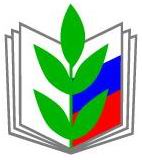 ОСНОВНЫЕ ИТОГИ VII СЪЕЗДА ОБЩЕРОССИЙСКОГО ПРОФСОЮЗА ОБРАЗОВАНИИК профсоюзному собранию  с единойповесткой дня: «Итоги VII Съезда Профсоюзаи 25-летие Общероссийского Профсоюза образования»
Москва  2015
Москва  2015Профсоюз работников народного образования и наукиРоссийской ФедерацииБиблиотечка председателя первичной и местнойорганизации ПрофсоюзаСТАНОВЛЕНИЕ И  РАЗВИТИЕ ПРОФСОЮЗНОГО ДВИЖЕНИЯ В ОБРАЗОВАНИИК профсоюзному собранию  с единойповесткой дня: «Итоги VII Съезда Профсоюзаи 25-летие Общероссийского Профсоюза образования»
Москва  2015
Москва  2015Местная организацияДата проведения ПленумаВсего первичных организацийКол-во проведенных профсоюзных собранийНазвание Программы или планы мероприятий по выполнению решений Съезда